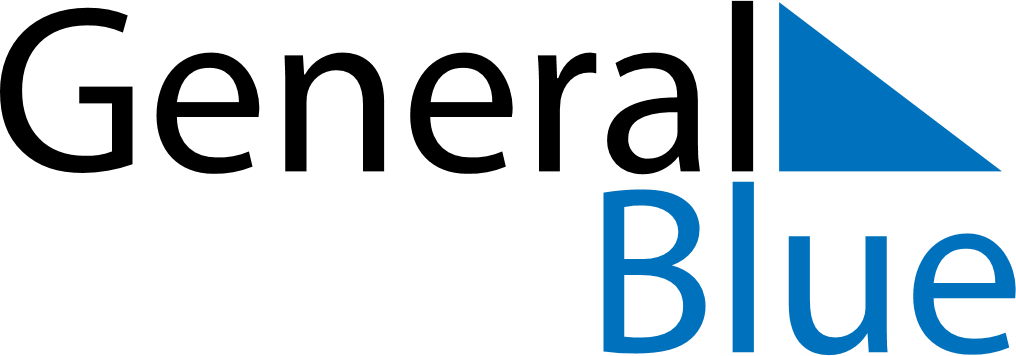 December 2027December 2027December 2027December 2027MexicoMexicoMexicoSundayMondayTuesdayWednesdayThursdayFridayFridaySaturday12334567891010111213141516171718Day of the Virgin of Guadalupe1920212223242425Christmas Day26272829303131